PROPOSTA CRIAÇÃO DE COMPONENTE CURRICULARObs.: caso não haja pré-requisito, escrever: não exigido.Obs.: marcar com um X o caráter do componente curricular.Obs.: informar apenas em caso de disciplina. Para atividades não é exigido.Obs.: informar apenas em caso de disciplina. Para atividades não é exigido. No caso de disciplinas que atendem a mais de uma linha de pesquisa, informar todas. NI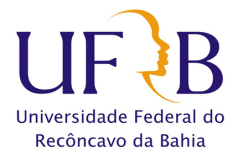 UNIVERSIDADE FEDERAL DO RECÔNCAVO DA BAHIACENTRO DE XXXXXXXXXXXXXFormulário Criação de Componente CurricularCOMPONENTE CURRICULARCOMPONENTE CURRICULARCOMPONENTE CURRICULARCÓDIGOTÍTULOPRÉ-REQUISITO(S)TIPO DE COMPONENTE CURRICULARTIPO DE COMPONENTE CURRICULARTIPO DE COMPONENTE CURRICULARTIPO DE COMPONENTE CURRICULARDISCIPLINAATIVIDADECARÁTERCARÁTERCARÁTERCARÁTEROBRIGATÓRIAOPTATIVAÁREA DE CONCENTRAÇÃO:LINHA DE PESQUISA:REFERENCIAL DO PROJETO PEDAGÓGICO REFERENCIAL DO PROJETO PEDAGÓGICO COMPONENTE INTEGRANTE DO PROJETO PEDAGÓGICO DE CURSO DO PROGRAMA:Inserir nome do Programa de Pós-graduaçãoDATA DE APROVAÇÃO DO PROJETO PEDAGÓGICO PELOS ÓRGÃOS SUPERIORESInserir data de aprovação Portaria CAPESJUSTIFICATIVA DE CRIAÇÃO DO COMPONENTE CURRICULAR:CARGA HORÁRIACARGA HORÁRIACARGA HORÁRIACARGA HORÁRIACREDITAÇÃOCURSO(S)/ NÍVELCURSO(S)/ NÍVELCURSO(S)/ NÍVELCURSO(S)/ NÍVELCURSO(S)/ NÍVELTPEst.TOTALSTRICTO SENSUSTRICTO SENSUSTRICTO SENSULATO SENSULATO SENSULATO SENSUEMENTAOBJETIVOSMETODOLOGIA DE ENSINOFORMA DE AVALIAÇÃO DO APRENDIZADOCONTEÚDO PROGRAMÁTICOBIBLIOGRAFIA BÁSICA DO COMPONENTE CURRICULAR(PERTINENTE AO(S) PROJETO(S) PEDAGÓGICO(S) AO QUAL O COMPONENTE ESTA INSERIDO. LIMITAR-SE A 4)BIBLIOGRAFIA COMPLEMENTAR DO COMPONENTE CURRICULAR(LIMITAR-SE A 6)DOCENTE RESPONSÁVEL PELO COMPONENTE CURRICULARNome:Titulação:Exercício em IES desde:Assinatura:Aprovado em Reunião do Colegiado do Curso de _______________________________Dia _____/_____/_____.___________________________________________Coordenador(a) Aprovado pelo Conselho Diretor de Centro de Ensino em Reunião ocorrida no dia _____/_____/_____.___________________________________________Presidente do Conselho Diretor 